БІЛОЦЕРКІВСЬКА МІСЬКА РАДА	КИЇВСЬКОЇ ОБЛАСТІ	Р І Ш Е Н Н Я
 від 25 вересня 2020 року                                                                        № 5889-102-VII
		Про надання згоди на безоплатне прийняття об’єктуу комунальну власність територіальної громади міста Біла Церква Розглянувши звернення постійної комісії з питань житлової політики, комунального господарства, транспорту і зв’язку, природокористування, охорони довкілля та енергозбереження від 23 вересня 2020 р.  № 262/02-17, лист ТОВ «Рітейл-Девелопмент» від 09.09.2020 р. № 0907/3, відповідно до  п. 197.1.16 ст. 197 Податкового кодексу України, ч.1 ст. 59, ч. 2 ст. 60 Закону України «Про місцеве самоврядування в Україні», міська рада вирішила:Надати згоду на безоплатне прийняття у комунальну власність територіальної громади міста Біла Церква об’єкту «Комплексний благоустрій та озеленення частини вул. Преображенська в межах вул. Я. Мудрого до вул. Л. Курбаса та навколо комплексу багатофункціонального призначення з закладами дозвілля, громадського харчування та торгівлі по вул. Я. Мудрого, 3 у м. Біла Церква Київської обл.», балансовою вартістю 3512749,20 грн. (три мільйони п’ятсот дванадцять тисяч сімсот сорок дев’ять грн. 20 коп.), а саме: Лава «Stockholm» ST-02 – 18 шт.; Урна «Street» - 18 шт.; Дерево Prunus serrulata Kanzan «Сакура» - 10 шт.; Решітка приствольна для дерева з чорного металу – 10 шт.; Пішохідна частина – 2063 м2; Скляна зупинка  в металевому каркасі – 1 шт.; Мережі освітлення: Опори металеві паркового освітлення «Дубай-45», ArtSpaceH4m (1 шт.), Прожектор світлодіодний (1 шт.), щиток ввідний ТВ-1 (1 шт.), запобіжник (1 шт.), кабель силовий з алюмінієвими жилами АВВГ(3х2,5-5м.) – 11шт.Приймання-передачу об’єкту, зазначеного в пункті 1, здійснити комісійно за актом приймання-передачі у відповідності до чинного законодавства України.Департаменту житлово-комунального господарства Білоцерківської міської ради прийняти на свій баланс об’єкт, вказаний в пункті 1.Департаменту житлово-комунального господарства Білоцерківської міської ради здійснити заходи по передачі майна, вказаного в підпункті 1.7 пункту 1,  на баланс комунального підприємства  Білоцерківської міської ради  «Муніципальне шляхово-експлуатаційне управління».Контроль за виконанням рішення покласти на  постійну комісію з питань житлової політики, комунального господарства, транспорту і зв’язку, природокористування, охорони довкілля та енергозбереження.Міський голова                                                                         Геннадій  ДИКИЙ       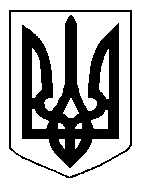 